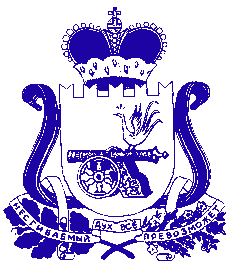 Администрация муниципального образования «Сафоновский район» Смоленской областиПОСТАНОВЛЕНИЕот 05.06.2019 № 779На основании пункта 4 части 6 Федерального закона от 10.12.1995 № 196-ФЗ «О безопасности дорожного движения», пункта 5 части 1 статьи 14 Федерального закона от 06.10.2003 № 131-ФЗ «Об общих принципах организации местного самоуправления в Российской Федерации», части 6 статьи 13 Федерального закона от 08.11.2007 № 257-ФЗ «Об автомобильных дорогах и о дорожной деятельности в Российской Федерации и о внесении изменений в отдельные законодательные акты Российской Федерации», руководствуясь Уставом муниципального образования «Сафоновский район» Смоленской области, Администрация муниципального образования «Сафоновский район» Смоленской областиПОСТАНОВЛЯЕТ:1. Утвердить прилагаемый перечень аварийно-опасных участков автомобильных дорог муниципального образования Сафоновского городского поселения Сафоновского района Смоленской области и первоочередных мер, направленных на устранение причин и условий совершения дорожно-транспортных происшествий.2. Разместить настоящее постановление на официальном сайте Администрации муниципального образования «Сафоновский район» Смоленской области в информационно-телекоммуникационной сети «Интернет».3. Считать утратившим силу постановление Администрации муниципального образования «Сафоновский район» Смоленской области от 12.10.2018 № 1188 «Об утверждении перечня аварийно-опасных  участков дорог общего пользования местного значения муниципального образования Сафоновского городского поселения Сафоновского района Смоленской области и первоочередных мер, направленных на устранение условий совершения дорожно-транспортных происшествий».4. Контроль за исполнением настоящего постановления возложить на заместителя Главы муниципального образования «Сафоновский район» Смоленской области А.А.Снытина.Глава муниципального образования «Сафоновский район» Смоленской области					В.Е.БалалаевПереченьаварийно-опасных участков дорог общего пользования местного значениямуниципального образования Сафоновского городского поселения Сафоновского района Смоленской областии первоочередных мер, направленных на устранение условий совершениядорожно-транспортных происшествийОб утверждении перечня аварийно-опасных участков дорог общего пользования местного значения муниципального образования  Сафоновского городского поселения Сафоновского района Смоленской области и первоочередных мер, направленных на устранение причин и условий совершения дорожно-транспортных происшествийПриложение к постановлению Администрации муниципального образования «Сафоновский район» Смоленской областиот 05.06.2019 № 779№ п/пНаименование автомобильной дорогиМероприятия по ликвидации причин и условий совершения дорожно-транспортныхпроисшествийОтветственный исполнитель,срок исполнения1.ул. Советская, в районе дома №  6Текущий ремонт покрытия проезжей части и обочин.Нанесение горизонтальной дорожной разметки.Заместитель Главы муниципального образования «Сафоновский район» Смоленской области А.А.Снытин;директор муниципального бюджетного учреждения «Управление коммунального хозяйства»А.Г.Бондарев;2019 год2.ул. Советская, в районе дома № 68Текущий ремонт покрытия проезжей части и обочин.Нанесение горизонтальной дорожной разметки.Заместитель Главы муниципального образования «Сафоновский район» Смоленской области А.А.Снытин;директор муниципального бюджетного учреждения «Управление коммунального хозяйства»А.Г.Бондарев;2019 год3.перекресток улиц Октябрьской-МираНанесение горизонтальной дорожной разметки.Заместитель Главы муниципального образования «Сафоновский район» Смоленской области А.А.Снытин;председатель комитета по строительству и ЖКХ Администрации муниципального образования «Сафоновский район» Смоленской областиА.А.Малютина;ежегодно4.ул. Ленина, от дома № 6 до дома № 12Нанесение горизонтальной дорожной разметки.Заместитель Главы муниципального образования «Сафоновский район» Смоленской области А.А.Снытин;председатель комитета по строительству и ЖКХ Администрации муниципального образования «Сафоновский район» Смоленской областиА.А.Малютина;ежегодно5.ул. Ленина, от дома № 12 до дома № 15Нанесение горизонтальной дорожной разметки.Заместитель Главы муниципального образования «Сафоновский район» Смоленской области А.А.Снытин;председатель комитета по строительству и ЖКХ Администрации муниципального образования «Сафоновский район» Смоленской областиА.А.Малютина;ежегодно6.ул. РадищеваРемонт покрытия проезжей части и обочин.Нанесение горизонтальной дорожной разметки.Заместитель Главы муниципального образования «Сафоновский район» Смоленской области А.А.Снытин;председатель комитета по строительству и ЖКХ Администрации муниципального образования «Сафоновский район» Смоленской областиА.А.Малютина;ежегодно7.пл. Шахтерская с участком ул. СоветскойРемонт покрытия проезжей части и обочин.Нанесение горизонтальной дорожной разметки.Заместитель Главы муниципального образования «Сафоновский район» Смоленской области А.А.Снытин;председатель комитета по строительству и ЖКХ Администрации муниципального образования «Сафоновский район» Смоленской областиА.А.Малютина;ежегодно